Geachte,Tussen de Vlaamse Regering en sociale partners binnen diverse Vlaamse sectoren werd het Vlaams Intersectoraal Akkoord VIA 6 afgesloten, waarbij wordt voorzien in structurele maatregelen om enerzijds de koopkracht van het personeel te verhogen en anderzijds de werkdruk bij het personeel te verlagen. De gemiddelde barema-stijging binnen de sector voor personen met een handicap bedraagt 3,9%.In bijlage vindt u het Besluit van de Vlaamse Regering tot wijziging van verschillende besluiten van de Vlaamse Regering ter uitvoering van het zesde Vlaams Intersectoraal Akkoord van 20 maart 2021 voor de social-/non-profitsectoren voor de periode 2021-2025 voor de sector personen met een handicap. Met deze infonota zetten we de aanpassingen voor PC 319.01 op een rijtje:Verhoging gesubsidieerde barema’s (hoofdstuk 1)Aanpassing van de subsidieerbare barema’s die gebruikt worden binnen de subsidiëringsmethodiek van personeelspunten, geregeld bij het besluit van de Vlaamse Regering van 12 mei 2017.Hoofdstuk 1 betreft artikel 1 en 2 dewelke een oplijsting geven van de baremaverhogingen van toepassing met ingang vanaf respectievelijk 1 maart 2021 en 1 januari 2022. Vrijetijdsorganisaties (artikel 4)Voor vrijetijdsorganisaties, gesubsidieerd bij Besluit van de Vlaamse Regering van 19 juli 2007 tot vaststelling van de bepalingen en voorwaarden van erkenning en subsidiëring van organisaties inzake vrijetijdszorg voor personen met een handicap, stijgt het subsidiebedrag naar 79.415,48 euro als compensatie voor de barema stijging binnen PC 319.01.Dit artikel heeft uitwerking met ingang vanaf 1 maart 2021.Besteding van cash bij een VZA (artikel 7 & 10)Wanneer een budgethouder ervoor kiest om (een deel van) zijn budget als cashbudget te besteden bij een vergunde zorgaanbieder, heeft de vergunde zorgaanbieder recht op een vergoeding voor organisatiegebonden kosten. Omdat deze vergoeding mogelijk gebruikt wordt voor de inzet van personeel, wordt deze verhoogd met 3,9%.Ook op het totaal van de ingezette cash wordt een bijpassing van 3,9% gegeven.Voor 2021 is dit pro rata de inwerkingtredingsdatum van 1 maart 2021.Deze surplus zal met de jaarlijkse afrekening van de SE verrekend worden.Bijstandsorganisaties (artikel 5, 6 & 9)Voor de bijstandsorganisaties die voor het jaar 2021 gesubsidieerd worden volgens de oude subsidieregeling stijgt de basissubsidie van 40.096 euro naar 41.238 euro en voor bijstandsorganisaties met meer dan 500 leden van 90.216 euro naar 92.787 euro. De bijdrage per lid stijgt van 170,41 euro naar 175,27 euro.Voor de bijstandsorganisaties die voor het jaar 2021 gesubsidieerd worden volgens de huidige subsidieregeling stijgt de bijdrage per lid van 236 euro naar 242,73 euro.Op de bedragen voor hoogdrempelige individuele bijstand wordt een bijpassing van 3,8% gegeven. Deze wordt voor 2021 pro rata (10/12) gesubsidieerd.De hierboven vernoemde stijgingen dienen om de barema-verhoging door VIA 6 te compenseren.James Van CasterenAdministrateur-generaal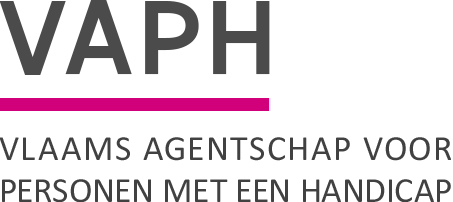 ZenithgebouwKoning Albert II-laan 37
1030 BRUSSELwww.vaph.beINFONOTAZenithgebouwKoning Albert II-laan 37
1030 BRUSSELwww.vaph.beAan: aanbieders van rechtstreeks toegankelijke hulp (RTH-diensten), multifunctionele centra (MFC), observatie-/ diagnose- en behandelingsunits (ODB), organisaties voor vrijetijdszorg, vergunde zorgaanbieders (VZA)diagnose- en behandeling units (ODB), vergunde zorgaanbieders (VZA), vrijetijdsorganisatiesZenithgebouwKoning Albert II-laan 37
1030 BRUSSELwww.vaph.be15 december 2022ZenithgebouwKoning Albert II-laan 37
1030 BRUSSELwww.vaph.beINF/22/53ContactpersoonTeam AfrekeningenE-mailafrekeningen@vaph.beTelefoon02 249 33 35Bijlagen1Infonota zesde Vlaams Intersectoraal Akkoord (PC 319.01 - deelsector PmH)Infonota zesde Vlaams Intersectoraal Akkoord (PC 319.01 - deelsector PmH)